Площадки и лестницы для строительно-монтажных работ. Общие технические условия ГОСТ 26887-86
ГОСТ 26887-86

Группа Ж30
ГОСУДАРСТВЕННЫЙ СТАНДАРТ СОЮЗА ССРПЛОЩАДКИ И ЛЕСТНИЦЫ ДЛЯ СТРОИТЕЛЬНО-МОНТАЖНЫХ РАБОТОбщие технические условияPlatforms and ladders for civil engineering work. Specifications

ОКП 52 6000Дата введения 1987-01-01
РАЗРАБОТАН
Центральным научно-исследовательским и проектно-экспериментальным институтом организации, механизации и технической помощи строительству (ЦНИИОМТП) Госстроя СССР 

Министерством монтажных и специальных строительных работ СССР

ИСПОЛНИТЕЛИ

Ч.П.Мешик, канд. техн. наук; В.П.Сухачев; А.А.Гершбейн; М.Г.Бейтуганов, канд. техн. наук; Р.А.Заборонок; В.И.Баконин

ВНЕСЕН Центральным научно-исследовательским и проектно-экспериментальным институтом организации, механизации и технической помощи строительству (ЦНИИОМТП) Госстроя СССР

Директор Е.А.Долгинин

УТВЕРЖДЕН И ВВЕДЕН В ДЕЙСТВИЕ Постановлением Государственного комитета СССР по делам строительства от 23 апреля 1986 г. N 47

ПЕРЕИЗДАНИЕ. Сентябрь 1998 г.
Настоящий стандарт распространяется на металлические площадки и лестницы (далее - площадки и лестницы), применяемые в процессе производства строительно-монтажных работ при возведении и реконструкции зданий и сооружений для размещения одного-двух рабочих непосредственно в зоне производства работ.
1. ТИПЫ1.1. Типы площадок и лестниц должны соответствовать указанным в табл.1.
Таблица 1 1.2. Устанавливается следующая структура условного обозначения марок площадок и лестниц.

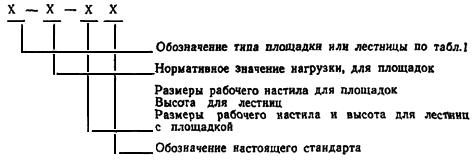 Пример условного обозначения площадок, навешиваемых на лестницы, из алюминиевых сплавов с нормативным значением нагрузки 1000 Н и размерами рабочего настила 0,6х0,6 м:
ПЛА = 1000 - 0,6х0,6 ГОСТ 26887-86 То же, лестниц приставных наклонных стальных высотой 8,0 м с площадкой, имеющей размеры рабочего настила 1,5х0,6 м и нормативное значение нагрузки 2000 Н.
ЛПНС = 2000 - 1,5х0,6х8,0 ГОСТ 26887-862. ТЕХНИЧЕСКИЕ ТРЕБОВАНИЯ2.1. Площадки и лестницы должны изготавливаться в соответствии с требованиями настоящего стандарта, ГОСТ 24258-88 по рабочим чертежам, утвержденным в установленном порядке.2.2. Площадки и лестницы должны изготавливаться в климатических исполнениях У и ХЛ по ГОСТ 15150-69.2.3. Несущие элементы перильного ограждения площадок и лестниц должны выдерживать нагрузку 400 Н (40 кгс), приложенную к ограждающему поручню в направлении, перпендикулярном его оси поочередно в горизонтальной и вертикальной плоскостях. Максимальная величина прогиба поручня при этом не должна превышать 0,05 м.2.4. Элементы площадок и лестниц должны изготавливаться из материалов, указанных в табл.2.

Таблица 2 
Примечание. По согласованию с разработчиком технической документации допускается применение других марок сталей и алюминиевых сплавов, механические свойства которых должны быть не ниже указанных в табл.2.2.5. Опорные концы приставных вертикальных и наклонных лестниц должны иметь при установке на асфальтовые, бетонные и другие твердые поверхности башмаки из нескользящего материала (резины и т.п.).2.6. Окраска ограждений площадок и лестниц - по ГОСТ 12.4.026-76.2.7. Расстояние между тетивами лестниц должно быть от 0,45 до 0,80 м.2.8. Расстояние между ступенями лестниц должно быть от 0,30 до 0,34 м, а расстояние от первой ступени до уровня установки (пола, перекрытия и т.п.) - не более 0,40 м.2.9. Приставные и свободностоящие лестницы высотой более 5 м, устанавливаемые под углом более 75° к горизонту, должны иметь, начиная с высоты 2 м от ее нижнего конца, дуговое ограждение или должны быть оборудованы канатом с ловителем для закрепления карабина предохранительного пояса, а устанавливаемые под углом от 70 до 75° к горизонту - перильное ограждение с обеих сторон с высотой по вертикали от 0,9 до 1,4 м, начиная с высоты 5 м.2.10. Навесные лестницы длиной более 5 м вертикальные и устанавливаемые с углом наклона к горизонту более 75° должны иметь дуговое ограждение или канаты с ловителями для закрепления карабина предохранительного пояса.2.11. Дуги ограждения должны быть расположены на расстоянии не более 0,80 м друг от друга и соединены не менее чем тремя продольными полосами. Расстояние от лестницы до дуги должно быть не менее 0,70 и не более 0,80 м при ширине ограждения от 0,70 до 0,80 м.2.12. Высота перильного ограждения площадок должна быть не менее 1,00 м.2.13. Высота бортового ограждения площадок должна быть не менее 0,1 м.
3. КОМПЛЕКТНОСТЬ3.1. В комплект поставок площадок и лестниц входят:

площадка или лестница;

паспорт;

инструкция по эксплуатации.3.2. При поставке площадок и лестниц партиями паспорт и инструкцию по эксплуатации прикладывают на каждые 10 изделий одного типа.
4. ПРАВИЛА ПРИЕМКИ4.1. Площадки и лестницы должны приниматься техническим контролем предприятия-изготовителя партиями. В состав партии входят изделия одного типа и марки, изготовленные по одним рабочим чертежам и по одной технологии в количестве не более 100 шт.4.2. Для проведения приемо-сдаточных испытаний отбирают от партии не менее трех изделий.4.3. При испытаниях проверяют линейные размеры, качество сварки, качество покрытия, комплектность, маркировку.4.4. Испытания на прочность и устойчивость проводят не реже одного раза в год нагрузкой, превышающей на 20% нормативную нагрузку. Изделия должны находиться при этом в эксплуатационном положении.4.5. В случае, если при проверке отобранных образцов хотя бы один образец не выдержит испытаний, проводят повторную проверку удвоенного количества образцов.4.6. В случае, если при повторной проверке хотя бы один образец не выдержит испытаний, проводят поштучную проверку.4.7. Потребитель имеет право производить приемку изделий, соблюдая при этом правила отбора образцов и методы контроля, установленные в настоящем стандарте.
5. МЕТОДЫ КОНТРОЛЯ5.1. Геометрические размеры площадок и лестниц проверяют рулеткой по ГОСТ 7502-89, металлической линейкой по ГОСТ 427-75, штангенциркулем по ГОСТ 166-89, угломером с нониусом по ГОСТ 5378-88 или другими инструментами, обеспечивающими точность измерений до 1 мм.5.2. Качество сварных соединений проверяют путем их осмотра и обмера с помощью шаблонов.5.3. Качество окраски определяют визуально по внешнему виду в соответствии с требованиями ГОСТ 9.032-74 и ГОСТ 9.105-80.5.4. Качество материалов устанавливают по сертификатам, а в случае отсутствия таковых - лабораторным анализом.
6. МАРКИРОВКА, УПАКОВКА И ХРАНЕНИЕ6.1. Каждая конструкция площадок и лестниц на одном из своих элементов должна иметь табличку, выполненную в соответствии с ГОСТ 12969-67, содержащую следующие данные:

товарный знак и наименование предприятия-изготовителя;

обозначение изделия (марку);

значение нормативной нагрузки;

номер изделия или партии;

дату изготовления (месяц, год).6.2. Размеры цифровых и буквенных обозначений должны соответствовать шрифту ПО-5 по ГОСТ 2930-62.6.3. Упаковка должна обеспечивать сохранность изделий и возможность их механизированной погрузки и выгрузки. Транспортную тару следует маркировать по ГОСТ 14192-96.6.4. Допускается по согласованию с заказчиком отправлять изделия без упаковки.6.5. Документация, входящая в комплект поставки, должна быть завернута в пакет из полиэтиленовой пленки по ГОСТ 10354-82 и надежно прикреплена к изделию проволокой диаметром 1-2 мм по ГОСТ 3282-74.6.6. Не допускается сбрасывание изделий при разгрузке, транспортирование волоком и другие действия, могущие причинить повреждения элементам конструкции.6.7. Площадки, лестницы и их элементы следует хранить в штабелях высотой не более 1500 мм, защищенных от воздействия внешней среды.6.8. Между изделиями должны быть уложены деревянные прокладки прямоугольного сечения толщиной не менее 40 мм на расстоянии не более 1000 мм друг от друга.6.9. Прокладки всех вышележащих слоев должны быть расположены по вертикали одна над другой.
7. УКАЗАНИЯ ПО ЭКСПЛУАТАЦИИ7.1. Площадки и лестницы должны эксплуатироваться в соответствии с требованиями инструкций по эксплуатации конкретных типов конструкций площадок и лестниц.
8. ГАРАНТИИ ИЗГОТОВИТЕЛЯ8.1. Изготовитель гарантирует соответствие выпускаемых площадок и лестниц требованиям настоящего стандарта.8.2. Гарантийный срок эксплуатации площадок и лестниц при условии соблюдения потребителем правил эксплуатации, транспортирования и хранения, установленных настоящим стандартом, - один год со дня начала эксплуатации.

Обозначение типаНаименование типаОсновной материал конструкцииПЛСПлощадки, навешиваемые на лестницыСтальПЛААлюминиевый сплавПКСПлощадки, навешиваемые на строительные конструкцииСтальПКААлюминиевый сплавЛПНСЛестницы приставные наклонныеСтальЛПНААлюминиевый сплавЛПВСЛестницы приставные вертикальныеСтальЛПВААлюминиевый сплавЛНСЛестницы навесныеСтальЛНААлюминиевый сплавЛССЛестницы свободностоящиеСтальЛСААлюминиевый сплавЭлементы конструкцийМатериалы для изготовления элементов конструкций в соответствии с климатическим исполнением по ГОСТ 15150-69Материалы для изготовления элементов конструкций в соответствии с климатическим исполнением по ГОСТ 15150-69Материалы для изготовления элементов конструкций в соответствии с климатическим исполнением по ГОСТ 15150-69Материалы для изготовления элементов конструкций в соответствии с климатическим исполнением по ГОСТ 15150-69УУXЛXЛСталь марокАлюминиевые сплавы марокСталь марокАлюминиевые сплавы марокНесущие элементыВСт3пс6 и ВСт3сп5 по ГОСТ 380-94 и ТУ 14-1-3023-80АМг6 и 1915
ГОСТ 4784-7409Г2С12 и 15ХСНД12 по ГОСТ 19281-89АМг6 и 1915 по ГОСТ 4784-74Элементы ограждения
ВСт3кп2 по ГОСТ 380-94То жеВСт3пс6 и ВСт3сп5 по ГОСТ 380-94То же